Versioon 4.2, 04/2021< III LISA > [For referral procedures]RAVIMI OMADUSTE KOKKUVÕTE,PAKENDI MÄRGISTUS JA INFOLEHTRAVIMI OMADUSTE KOKKUVÕTE<Sellele ravimile kohaldatakse täiendavat järelevalvet, mis võimaldab kiiresti tuvastada uut ohutusteavet. Tervishoiutöötajatel palutakse teatada kõigist võimalikest kõrvaltoimetest. Kõrvaltoimetest teatamise kohta vt lõik 4.8.> [AINULT täiendava järelevalve all olevad ravimid]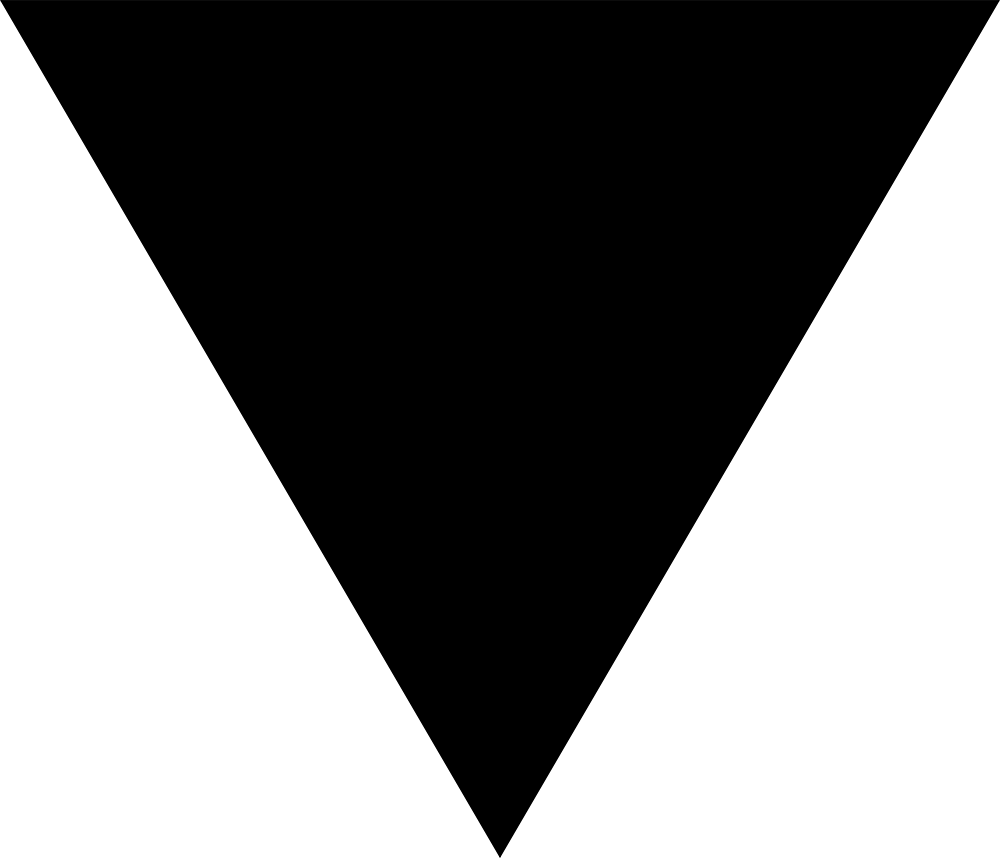 1.	RAVIMPREPARAADI NIMETUS<{(Väljamõeldud) nimetus tugevus ravimvorm}><{(Väljamõeldud) nimetus ja sarnased nimetused (vt I lisa) tugevus ravimvorm}><[Vaata I lisa - täidetakse riiklikult]> [For referral procedures]2.	KVALITATIIVNE JA KVANTITATIIVNE KOOSTIS<Teadaolevat toimet omav(ad) abiaine(d)><Abiainete täielik loetelu vt lõik 6.1.><[Täidetakse riiklikult]> [For referral procedures, as appropriate]3.	RAVIMVORM<[Täidetakse riiklikult]><Poolitusjoon on ainult poolitamise kergendamiseks, et hõlbustada ravimi allaneelamist, mitte tableti võrdseteks annusteks jagamiseks.><Poolitusjoon ei ole ette nähtud tableti poolitamiseks.><Tableti saab jagada võrdseteks annusteks.>4.	KLIINILISED ANDMED4.1	Näidustused<Ravim on ainult diagnostiliseks kasutamiseks.><{X} on näidustatud <täiskasvanutele> <vastsündinutele> <väikelastele> <lastele> <noorukitele> <vanuses {x kuni y}> <aastat> <kuud>.>4.2	Annustamine ja manustamisviisAnnustamineLapsed<{X} <ohutus> <ja> <efektiivsus> lastel vanuses {x kuni y} <kuud> <aastat> [või mõni teine asjakohane alajaotus nt kaal, puberteetlik vanus, sugu] ei ole <veel> tõestatud.><Andmed puuduvad.><Antud hetkel teadaolevad andmed on esitatud lõikudes <4.8> <5.1> <5.2>, aga soovitusi annustamise kohta ei ole võimalik anda.><{X} ei soovitata kasutada lastel vanuses {x kuni y} <kuud> <aastat> [või mõni teine asjakohane alajaotus nt kaal, puberteetlik vanus, sugu] seoses <ohutusega> <efektiivsusega.><Puudub {X} asjakohane kasutus <lastel> <lastel vanuses {x kuni y} <kuud> <aastat> [või mõni teine asjakohane alajaotus nt kaal, puberteetlik vanus, sugu] <järgmisel näidustusel...>.><{X} on vastunäidustatud lastel vanuses {x kuni y} <aastat> <kuud> [või mõni teine asjakohane alajaotus nt kaal, puberteetlik vanus, sugu] <järgmisel näidustusel...> (vt lõik 4.3).>Manustamisviis<Enne ravimi käsitsemist või manustamist tuleb järgida ettevaatusabinõusid> <Ravimpreparaadi <manustamiskõlblikuks muutmise> <lahjendamise> juhised vt lõik <6.6> <ja> <12>.>4.3	Vastunäidustused<Ülitundlikkus toimeaine(te) või lõigus 6.1 loetletud mis tahes abiaine(te) <või {jäägi(jääkide) nimetus}> suhtes.>4.4	Erihoiatused ja ettevaatusabinõud kasutamisel <JälgitavusBioloogiliste ravimpreparaatide jälgitavuse parandamiseks tuleb manustatava ravimi nimi ja partii number selgelt dokumenteerida.><Lapsed>4.5	Koostoimed teiste ravimitega ja muud koostoimed <Koostoimeid ei ole uuritud.><Lapsed><Koostoimete uuringud on läbi viidud ainult täiskasvanutel.>4.6	Fertiilsus, rasedus ja imetamine<Rasedus><Imetamine><Fertiilsus>4.7	Toime reaktsioonikiirusele<{Väljamõeldud nimetus} <mõjutab <ei mõjuta või mõjutab ebaoluliselt> <kergelt> <mõõdukalt> <tugevalt> autojuhtimise ja masinate käsitsemise võimet.><Ei ole asjakohane.>4.8	Kõrvaltoimed<Lapsed>Võimalikest kõrvaltoimetest teatamineRavimi võimalikest kõrvaltoimetest on oluline teatada ka pärast ravimi müügiloa väljastamist. See võimaldab jätkuvalt hinnata ravimi kasu/riski suhet. Tervishoiutöötajatel palutakse kõigist võimalikest kõrvaltoimetest teatada riikliku teavitamissüsteemi (vt V lisa)* kaudu. [*For the printed material, please refer to the guidance of the annotated QRD template.]4.9	Üleannustamine<Lapsed>5.	FARMAKOLOOGILISED OMADUSED5.1	Farmakodünaamilised omadusedFarmakoterapeutiline rühm: {rühm}, ATC-kood: <{kood}> <ei ole veel omistatud><{(Väljamõeldud) nimetus} on bioloogiliselt sarnane ravimpreparaat. Täpne teave on kättesaadav {Liikmesriik/Amet}-i kodulehel><Toimemehhanism><Farmakodünaamilised toimed><Kliiniline efektiivsus ja ohutus><Lapsed><Euroopa Ravimiamet ei kohusta esitama <{väljamõeldud nimetus}’ga> [või geneeriliste ravimite korral: <viidatav ravim, mis sisaldab {toimeaine(d)}>] läbi viidud uuringute tulemusi laste kõikide alarühmade kohta {pediaatriliste uuringute programmi alusel kinnitatud näidustuse korral} (teave lastel kasutamise kohta: vt lõik 4.2).><Euroopa Ravimiamet on peatanud kohustuse esitada <{väljamõeldud nimetus}’ga> [või geneeriliste ravimite korral: <viidatav ravim, mis sisaldab {toimeaine(d)}>] läbi viidud uuringute tulemused laste ühe või mitme alarühma kohta {pediaatriliste uuringute programmi alusel kinnitatud näidustuse korral} (teave lastel kasutamise kohta: vt lõik 4.2).><Ravimpreparaat on saanud müügiloa erandlikel asjaoludel.See tähendab, et <harvaesineva haiguse tõttu> <teaduslikel põhjustel> <eetilistel põhjustel> ei ole olnud võimalik saada ravimpreparaadi kohta täielikku teavet.{Liikmesriik/Amet} vaatab igal aastal läbi ravimpreparaadi kohta saadud kogu uue teabe ning vajadusel ravimi omaduste kokkuvõtet ajakohastatakse.><Viidatav ravim, mis sisaldab {toimeaine}, on saanud müügiloa erandlikel asjaoludel. See tähendab, et <harvaesineva haiguse tõttu> <teaduslikel põhjustel> <eetilistel põhjustel> ei ole olnud võimalik saada viidatava ravimi kohta täielikku teavet. {Liikmesriik/Amet} vaatab igal aastal läbi ravimpreparaadi kohta saadud kogu uue teabe ning vajadusel ajakohastatakse ravimi omaduste kokkuvõtet vastavalt viidatava ravimi ravimi omaduste kokkuvõttele.>5.2	Farmakokineetilised omadused<Imendumine><Jaotumine><Biotransformatsioon><Eritumine><Lineaarsus/mittelineaarsus><Farmakokineetilised/farmakodünaamilised toimed>5.3	Prekliinilised ohutusandmed<Farmakoloogilise ohutuse, korduvtoksilisuse, genotoksilisuse, kartsinogeensuse, reproduktsiooni- ja arengutoksilisuse mittekliinilised uuringud ei ole näidanud kahjulikku toimet inimesele.> <Mittekliinilistes uuringutes täheldati toimeid vaid soovitatud kliinilistest maksimaalsetest annustest tunduvalt suuremate annuste manustamisel.> <Järgmised kõrvaltoimed ei ilmnenud kliinilistes uuringutes, kuid tekkisid loomkatsetes raviannustele sarnaste annuste manustamisel loomadele ning need võivad olla kliinilisel kasutamisel olulised:><Keskkonnariski hindamine>6.	FARMATSEUTILISED ANDMED6.1	Abiainete loetelu<Puudub.><[Täidetakse riiklikult]> [For referral procedures, as appropriate]6.2	Sobimatus<Ei kohaldata.><Sobivusuuringute puudumise tõttu ei tohi seda ravimpreparaati teiste ravimitega segada.><Seda ravimpreparaati ei tohi segada teiste ravimitega, välja arvatud nendega, mis on loetletud lõigus 6.6> <ja> <12>.><[Täidetakse riiklikult]> [For referral procedures, as appropriate]6.3	Kõlblikkusaeg<...> <6 kuud> <...> <1 aasta> <18 kuud> <2 aastat> <30 kuud> <3 aastat> <...><[Täidetakse riiklikult]> [For referral procedures, as appropriate]6.4	Säilitamise eritingimused <Säilitamistingimused pärast ravimpreparaadi <manustamiskõlblikuks muutmist> <lahjendamist> <esmast avamist> vt lõik 6.3.><[Täidetakse riiklikult]> [For referral procedures, as appropriate]6.5	Pakendi iseloomustus ja sisu<Kõik pakendi suurused ei pruugi olla müügil.><[Täidetakse riiklikult]> [For referral procedures, as appropriate]6.6	Erihoiatused ravimpreparaadi hävitamiseks <ja käsitlemiseks>  <Kasutamine lastel><Erinõuded <hävitamiseks> puuduvad.><Kasutamata ravimpreparaat või jäätmematerjal tuleb hävitada vastavalt kohalikele nõuetele.>7.	MÜÜGILOA HOIDJA<[Täidetakse riiklikult]><[Vaata I lisa - täidetakse riiklikult]> [For referral procedures]{Nimi ja aadress}<{tel}><{faks}><{e-post}>8.	MÜÜGILOA NUMBER (NUMBRID) <[Täidetakse riiklikult]>9.	ESMASE MÜÜGILOA VÄLJASTAMISE/MÜÜGILOA UUENDAMISE KUUPÄEV<Müügiloa esmase väljastamise kuupäev>: {PP. kuu AAAA}><Müügiloa viimase uuendamise kuupäev>: {PP. kuu AAAA}><[Täidetakse riiklikult]>10.	TEKSTI LÄBIVAATAMISE KUUPÄEV<{KK AAAA}><{PP.KK.AAAA}><{PP. kuu AAAA}><[Täidetakse liikmesriigis]><11.	DOSIMEETRIA><12. 	RADIOFARMATSEUTILISE PREPARAADI VALMISTAMISE JUHEND><Kasutamata ravimpreparaat või jäätmematerjal tuleb hävitada vastavalt kohalikele nõuetele.><Täpne teave selle ravimpreparaadi kohta on kättesaadav Ravimiameti kodulehel: http://www.ravimiamet.ee/.>PAKENDI MÄRGISTUS<{(Väljamõeldud) nimetus tugevus ravimvorm}><{(Väljamõeldud) nimetus ja sarnased nimetused (vt I lisa) tugevus ravimvorm}><[Vaata I lisa - täidetakse riiklikult]> [For referral procedures]{toimeaine(d)}<[Täidetakse riiklikult]> [For referral procedures, as appropriate]<[Täidetakse riiklikult]> [For referral procedures, as appropriate]Enne ravimi kasutamist lugege pakendi infolehte.Hoida laste eest varjatud ja kättesaamatus kohas.<[Täidetakse riiklikult]> [For referral procedures, as appropriate]<[Täidetakse riiklikult]><[Vaata I lisa - täidetakse riiklikult]> [For referral procedures]{Nimi ja aadress}<{tel}><{faks}><{e-post}><[Täidetakse riiklikult]><[Täidetakse riiklikult]><[Täidetakse riiklikult]> [For referral procedures]<Põhjendus Braille’ mitte lisamiseks.><[Täidetakse riiklikult]> [For referral procedures]17.	AINULAADNE IDENTIFIKAATOR – 2D-vöötkood<Lisatud on 2D-vöötkood, mis sisaldab ainulaadset identifikaatorit.><Ei kohaldata.> 18.	AINULAADNE IDENTIFIKAATOR – INIMLOETAVAD ANDMED<PC {number} [tootekood]SN {number} [seerianumber]NN {number} [riiklik hüvitisnumber või mõni teine riiklik ravimit identifitseeriv number]><Ei kohaldata.>{(Väljamõeldud) nimetus tugevus ravimvorm}<{(Väljamõeldud) nimetus ja sarnased nimetused (vt I lisa) tugevus ravimvorm}><[Vaata I lisa - täidetakse riiklikult]> [For referral procedures]{toimeaine(d)}<[Täidetakse riiklikult]><[Vaata I lisa - täidetakse riiklikult]> [For referral procedures]{Nimi}{(Väljamõeldud) nimetus tugevus ravimvorm}<{(Väljamõeldud) nimetus ja sarnased nimetused (vt I lisa) tugevus ravimvorm}><[Vaata I lisa - täidetakse riiklikult]> [For referral procedures]{toimeaine(d)}{Manustamistee} <[Täidetakse riiklikult]> [For referral procedures, as appropriate]PAKENDI INFOLEHTPakendi infoleht: teave <patsiendile> <kasutajale><{(Väljamõeldud) nimetus tugevus ravimvorm}><{(Väljamõeldud) nimetus ja sarnased nimetused (vt I lisa) tugevus ravimvorm}><[Vaata I lisa - täidetakse riiklikult]> [For referral procedures]{toimeaine(d)}<Sellele ravimile kohaldatakse täiendavat järelevalvet, mis võimaldab kiiresti tuvastada uut ohutusteavet. Te saate sellele kaasa aidata, teatades ravimi kõigist võimalikest kõrvaltoimetest. Kõrvaltoimetest teatamise kohta vt lõik 4.> [AINULT täiendava järelevalve all olevad ravimid]<Enne ravimi <kasutamist> <võtmist> lugege hoolikalt infolehte, sest siin on teile vajalikku teavet.Hoidke infoleht alles, et seda vajadusel uuesti lugeda.Kui teil on lisaküsimusi, pidage nõu oma <arsti> <,> <või> <apteekri> <või meditsiiniõega>.<-	Ravim on välja kirjutatud üksnes teile. Ärge andke seda kellelegi teisele. Ravim võib olla neile kahjulik, isegi kui haigusnähud on sarnased.>Kui teil tekib ükskõik milline kõrvaltoime, pidage nõu oma <arsti> <,> <või> <apteekri> <või meditsiiniõega>. Kõrvaltoime võib olla ka selline, mida selles infolehes ei ole nimetatud. Vt lõik 4.><Enne ravimi <kasutamist> <võtmist> lugege hoolikalt infolehte, sest siin on teile vajalikku teavet.<Võtke> <Kasutage> seda ravimit alati täpselt nii, nagu on kirjeldatud selles infolehes või nagu <arst> <,> <või> apteeker> <või meditsiiniõde> on teile selgitanud.Hoidke infoleht alles, et seda vajadusel uuesti lugeda.Lisateabe saamiseks pidage nõu oma apteekriga.Kui teil tekib ükskõik milline kõrvaltoime, pidage nõu oma <arsti> <,> <või> <apteekri> <või meditsiiniõega>. Kõrvaltoime võib olla ka selline, mida selles infolehes ei ole nimetatud. Vt lõik 4.>Kui <pärast {x} päeva möödumist> te ei tunne end paremini või tunnete end halvemini, peate võtma ühendust arstiga.><[Täidetakse riiklikult]>Infolehe sisukord1.	Mis ravim on X ja milleks seda kasutatakse2.	Mida on vaja teada enne X’i <võtmist> <kasutamist>3.	Kuidas X’i <võtta> <kasutada> 4.	Võimalikud kõrvaltoimed5.	Kuidas X’i säilitada6.	Pakendi sisu ja muu teave1.	Mis ravim on X ja milleks seda kasutatakse<Kui <pärast {x} päeva möödumist> te ei tunne end paremini või tunnete end halvemini, peate võtma ühendust arstiga.>2.	Mida on vaja teada enne X’i <võtmist><kasutamist>X’i ei tohi <võtta> <kasutada>-	<kui olete {toimeaine(te)} või selle ravimi mis tahes koostisosa(de) (loetletud lõigus 6) suhtes allergiline.>Hoiatused ja ettevaatusabinõudEnne X’i <võtmist> <kasutamist> pidage nõu oma <arsti> <,> <või> <apteekri> <või meditsiiniõega>.Lapsed <ja noorukid>Muud ravimid ja X<Teatage oma <arstile> <või> <apteekrile>, kui te <võtate> <kasutate> või olete hiljuti <kasutanud> <võtnud> või kavatsete <kasutada> <võtta> mis tahes muid ravimeid.>X koos <toidu> <ja> <,> <joogi> <ja> <alkoholiga>Rasedus <ja> <,> imetamine <ja viljakus><Kui te olete rase, imetate või arvate end olevat rase või kavatsete rasestuda, pidage enne selle ravimi kasutamist nõu oma <arsti> <või> <apteekriga>.>Autojuhtimine ja masinatega töötamine<X sisaldab {abiaine(te) nimetus}><[Täidetakse riiklikult]> [For referral procedures, as appropriate]3.	Kuidas X’i <võtta> <kasutada><Võtke> <Kasutage> seda ravimit alati täpselt nii, nagu arst <või apteeker> on teile selgitanud. Kui te ei ole milleski kindel, pidage nõu oma <arsti> <või> <apteekriga>.><Soovitatav annus on ...><Võtke> <Kasutage> seda ravimit alati täpselt nii, nagu on kirjeldatud selles infolehes või nagu <arst> <,> <või> <apteeker> <või meditsiiniõde> on teile selgitanud. Kui te ei ole milleski kindel, pidage nõu oma <arsti> <,> <või> <apteekri> <või meditsiiniõega>.><Soovitatav annus on ...><Kasutamine lastel <ja noorukitel>><Poolitusjoon on ainult poolitamise kergendamiseks, et hõlbustada ravimi allaneelamist.><Tableti saab jagada võrdseteks annusteks.><Poolitusjoon ei ole ette nähtud tableti poolitamiseks.><Kui te <võtate> <kasutate> X’i rohkem, kui ette nähtud><Kui te unustate X’i <võtta> <kasutada><Ärge võtke kahekordset annust, kui <tablett> <annus> <…> jäi eelmisel korral võtmata.>Kui te lõpetate X’i <võtmise> <kasutamise><Kui teil on lisaküsimusi selle ravimi kasutamise kohta, pidage nõu oma <arsti> <,> <või> <apteekri> <või meditsiiniõega>.>4.	Võimalikud kõrvaltoimedNagu kõik ravimid, võib ka see ravim põhjustada kõrvaltoimeid, kuigi kõigil neid ei teki.<Täiendavad kõrvaltoimed lastel <ja noorukitel>>Kõrvaltoimetest teatamineKui teil tekib ükskõik milline kõrvaltoime, pidage nõu oma <arsti> <,> <või> <apteekri> <või> meditsiiniõega>. Kõrvaltoime võib olla ka selline, mida selles infolehes ei ole nimetatud. Kõrvaltoimetest võite ka ise teatada riikliku teavitussüsteemi (vt V lisa)* kaudu. Teatades aitate saada rohkem infot ravimi ohutusest.[*For the printed material, please refer to the guidance of the annotated QRD template.]5.	Kuidas X’i säilitada<[Täidetakse riiklikult]> [For referral procedures, as appropriate]Hoidke seda ravimit laste eest varjatud ja kättesaamatus kohas.Ärge kasutage seda ravimit pärast kõlblikkusaega, mis on märgitud <sildil> <karbil> <pudelil> <...> <pärast {kuupäev PP.KK.AAAA}.> <Kõlblikkusaeg viitab selle kuu viimasele päevale.><Ärge kasutage seda ravimit, kui täheldate {ilmsete/nähtavate riknemise märkide kirjeldus}.><Ärge visake ravimeid kanalisatsiooni <ega olmejäätmete hulka>. Küsige oma apteekrilt, kuidas hävitada ravimeid, mida te enam ei kasuta. Need meetmed aitavad kaitsta keskkonda.>6.	Pakendi sisu ja muu teaveMida X sisaldabToimeaine(d) on…Teine(Teised) <koostisosa(d)> <abiaine(d)> on... <[Täidetakse riiklikult]> [For referral procedures, as appropriate]	Kuidas X välja näeb ja pakendi sisu<[Täidetakse riiklikult]> [For referral procedures, as appropriate]Müügiloa hoidja ja tootja<[Täidetakse riiklikult]><[Vaata I lisa - täidetakse riiklikult]> [For referral procedures]{Nimi ja aadress}<{tel}><{faks}><{e-post}><See ravim on saanud müügiloa Euroopa Majanduspiirkonna liikmesriikides <ja Ühendkuningriigis (Põhja-Iirimaal)> järgmiste nimetustega:><{Liikmesriigi nimi}> <{Ravimi nimetus}><{Liikmesriigi nimi}> <{Ravimi nimetus}><Ühendkuningriik (Põhja-Iirimaa)> <{Ravimi nimetus}><[Vaata I lisa - täidetakse riiklikult]> [For referral procedures, as appropriate]Infoleht on viimati uuendatud <{KK.AAAA}> <{kuu AAAA}>.<[Täidetakse riiklikult]><Ravim on saanud müügiloa erandlikel asjaoludel.See tähendab, et <harvaesineva haiguse tõttu> <teaduslikel põhjustel> <eetilistel põhjustel> ei ole olnud võimalik saada selle ravimi kohta täielikku teavet.{Liikmesriik/Amet} vaatab igal aastal läbi ravimi kohta saadud kogu uue teabe ja vajadusel ajakohastatakse seda infolehte.><X sisaldab sama toimeainet ja toimib samuti nagu viidatav ravim, millel on müügiluba Euroopa Liidus. X’i viidatav ravim on saanud müügiloa erandlikel asjaoludel. See tähendab, et <harvaesineva haiguse tõttu> <teaduslikel põhjustel> <eetilistel põhjustel> ei ole olnud võimalik saada viidatava ravimi kohta täielikku teavet. {Liikmesriik/Amet} vaatab igal aastal läbi viidatava ravimi kohta saadud kogu uue teabe ja viidatava ravimi iga uuendus lisatakse ka X’i infodesse, nt infolehte.><Muud teabeallikad><Täpne teave selle ravimi kohta on Ravimiameti kodulehel: http://www.ravimiamet.ee/.> <------------------------------------------------------------------------------------------------------------------------------><Järgmine teave on ainult tervishoiutöötajatele:><VÄLISPAKENDIL> <JA> <SISEPAKENDIL> PEAVAD OLEMA JÄRGMISED ANDMED{OLEMUS/TÜÜP}1.	RAVIMPREPARAADI NIMETUS2.	TOIMEAINE(TE) SISALDUS 3.	ABIAINED 4.	RAVIMVORM JA PAKENDI SUURUS5.	MANUSTAMISVIIS JA –TEE(D)6.	ERIHOIATUS, ET RAVIMIT TULEB HOIDA LASTE EEST VARJATUD JA KÄTTESAAMATUS KOHAS7.	TEISED ERIHOIATUSED (VAJADUSEL)8.	KÕLBLIKKUSAEG9.	SÄILITAMISE ERITINGIMUSED 10.	ERINÕUDED KASUTAMATA JÄÄNUD RAVIMPREPARAADI VÕI SELLEST TEKKINUD JÄÄTMEMATERJALI HÄVITAMISEKS, VASTAVALT VAJADUSELE11.	MÜÜGILOA HOIDJA NIMI JA AADRESS12.	MÜÜGILOA NUMBER (NUMBRID)13.	PARTII NUMBER14.	RAVIMI VÄLJASTAMISTINGIMUSED 15.	KASUTUSJUHEND16.	TEAVE BRAILLE’ KIRJAS (PUNKTKIRJAS)MINIMAALSED ANDMED, MIS PEAVAD OLEMA BLISTER- VÕI RIBAPAKENDIL{OLEMUS/TÜÜP}1.	RAVIMPREPARAADI NIMETUS2.	MÜÜGILOA HOIDJA NIMI3.	KÕLBLIKKUSAEG4.	PARTII NUMBER5.	MUUMINIMAALSED ANDMED, MIS PEAVAD OLEMA VÄIKESEL VAHETUL SISEPAKENDIL{OLEMUS/TÜÜP}1.	RAVIMPREPARAADI NIMETUS JA MANUSTAMISTEE(D)2.	MANUSTAMISVIIS3.	KÕLBLIKKUSAEG4.	PARTII NUMBER5.	PAKENDI SISU KAALU, MAHU VÕI ÜHIKUTE JÄRGI6.	MUU